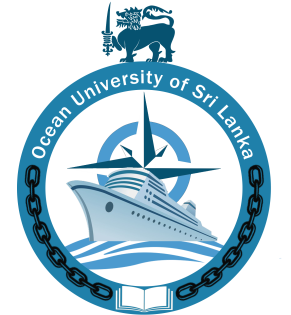 OCEAN UNIVERSITY OF SRI LANKAVACANCIESThe Ocean University of Sri Lanka seeks suitable candidates for the following Post Instructor ICT (on an Assignment Basis).QUALIFICATION1.1 Instructor-ICT (Assignment Basis).The applicants should have completed a Bachelor’s Degree in Computer Science, Computer Engineering, Software Engineering, Information Technology, or any other related field (Preference will be given to the candidates who possess skills in programming and web development, Network Management, orDiploma in above fields with not less than 2 years durationAnd At least 2 years experience in web development, network management, software engineering, and ICT solutions.  With Strong communication, ability to speak, read and write fluent English, and assist in the production of reports in English.KEY RESPONSIBILITIES:Creating website layout/user interfaces and integrating data from various back-end services and databases To improve and update software and systems.Running regular checks on network and data securityDeveloping and implementing IT policy and best practices, guides for the organizationOverseeing and determining timeframes for major IT projects including system updates, upgrades, migrations, and, outagesCreate and maintain software documentationBe responsible for maintaining, expanding, and scaling the websiteTimely response to helpdesk requests from callers and walk-ins; provide remote assistance to ICT-authorized users with ICT problems 
REMUNERATION:            Negotiable DURATION:  One-year assignment basis and extendable based on performanceAGE:  Should be not less than 18 years and not more than 45 years. Those who wish to apply should send their Curriculum Vitae (CV)along with copies of relevant academic certificates to reach the Assistant Registrar, Human Resource Development, Ocean University of Sri Lanka, No. 51, Pannananda Mawatha, Mattakkuliya, Colombo 15. Or email wasantha.herath@ocu.ac.lk  on or before 8th May 2023.RegistrarOcean University of Sri Lanka No. 51, Pannananda Mawatha, Mattakkuliya, Colombo 15.                                        25.04.2023